やまなしキャリア・パスポート山梨県立○○高等学校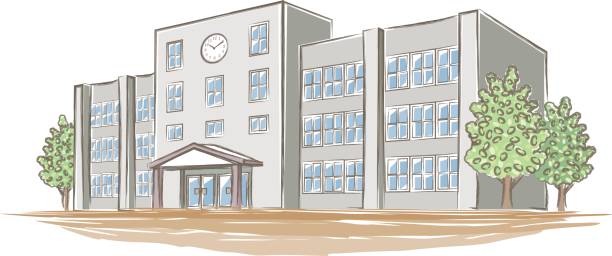 ○○高校のみなさんへみなさんには，授業や学校行事，部活動などでの様々な体験や学びを通して，これらの能力を自ら成長させることを意識してほしいと思います。「キャリア・パスポート」を通じて高校生活を見通したり，振り返ったりしながら，学びの履歴を積み重ねていくことが，みなさんの今後の人生を創っていくための「道しるべ」になることを願っています。〇〇年４月　○○高校　　　　　　　　　　　　　　　　　　　１年　　組　　　番　氏名　　　　　　　　　　　　入学おめでとうございます○○高校で挑戦したいことや，卒業時達成したいこと将来こうなりたいという目標をまとめてみよう○今年、特に心がけて取り組みたい(自分なりに努力してみよう)と思っていることをまとめよう○今年を振り返り，取り組んできたことやよかったと思うことをまとめよう　　　　年　　　月　　　日　　　　　　　　　　　　　　　　　　　２年　　組　　　番　氏名　　　　　　　　　　　　高校２年生で挑戦したいこと、達成したいことをまとめよう○今年、特に心がけて取り組みたい(自分なりに努力してみよう)と思っていることをまとめよう○今年を振り返り，取り組んできたことやよかったと思うことをまとめよう　　　　年　　　月　　　日　　　　　　　　　　　　　　　　　　　３年　　組　　　番　氏名　　　　　　　　　　　　高校３年生で挑戦したいこと、達成したいことをまとめよう○今年、特に心がけて取り組みたい(自分なりに努力してみよう)と思っていることをまとめよう○今年を振り返り，取り組んできたことやよかったと思うことをまとめよう　　　　年　　　月　　　日　　　　　　　　　　　　　　　　　　　４年　　組　　　番　氏名　　　　　　　　　　　　高校４年生で挑戦したいこと、達成したいことをまとめよう○今年、特に心がけて取り組みたい(自分なりに努力してみよう)と思っていることをまとめよう○今年を振り返り，取り組んできたことやよかったと思うことをまとめよう　　　　年　　　月　　　日　　　　　　　　　　　　　　　　　　　　　　年　　組　　番　氏名　　　　　　　　　　　　年　　組　　　番　氏名　　　　　　　　　　　　【事　前】【事　後】　　年　　組　　　番　氏名　　　　　　　　　　　　【事　前】【事　後】　　年　　組　　　番　氏名　　　　　　　　　　　　【事　前】【事　後】　　年　　組　　　番　氏名　　　　　　　　　　　○自分自身のこれまでを振り返って、「足跡」をまとめよう　　　　　　○自分自身の「現在（今）」と「将来」についてまとめよう（参考）このページは統一様式として，校種のまとめとして中学３年生の時に記入します中学校３年間で心に残ったこと，感動したこと小学校から中学校までの９年間で成長したことこれまでお世話になった人たちへのメッセージどんな大人（１８歳）になりたいかイメージしよう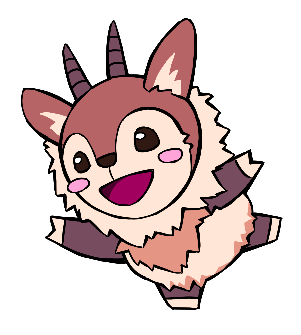 中学校卒業後に向けて年組番氏　名１２３（授業　資格等）　何に取り組むかどのように取り組むか（学校行事　部活動）（校外活動　家庭）先生からのメッセージ先生のメッセージを読んで気づいたこと、考えたこと（授業　資格等）　　　　何に取り組んできたかどのような点がよかったと思うか（学校行事　部活動）（校外活動　家庭）先生からのメッセージ先生のメッセージを読んで気づいたこと、考えたこと保護者から保護者のメッセージを読んで気づいたこと、考えたこと来年の目標等来年の目標等（授業　資格等）何に取り組むかどのように取り組むか（学校行事　部活動）（校外活動　家庭）先生からのメッセージ先生のメッセージを読んで気づいたこと、考えたこと（授業　資格等）何に取り組んできたかどのような点がよかったと思うか（学校行事　部活動）（校外活動　家庭）先生からのメッセージ先生のメッセージを読んで気づいたこと、考えたこと保護者から保護者のメッセージを読んで気づいたこと、考えたこと来年の目標等来年の目標等（授業　資格等）何に取り組むかどのように取り組むか（学校行事　部活動）（校外活動　家庭）先生からのメッセージ先生のメッセージを読んで気づいたこと、考えたこと（授業　資格等）何に取り組んできたかどのような点がよかったと思うか（学校行事　部活動）（校外活動　家庭）その他先生からのメッセージ先生のメッセージを読んで気づいたこと、考えたこと（授業　資格等）何に取り組むかどのように取り組むか（学校行事　部活動）（校外活動　家庭）先生からのメッセージ先生のメッセージを読んで気づいたこと、考えたこと（授業　資格等）何に取り組んできたかどのような点がよかったと思うか（学校行事　部活動）（校外活動　家庭）その他先生からのメッセージ先生のメッセージを読んで気づいたこと、考えたこと1年間を振り返り，自分に一番近い所に○をつけるいつもできた時々できた時々できたあまりできなかったほとんどできなかった他者の考えや立場・状況を理解し，相手の意見を踏まえつつ，自己の考えを述べることができる他者の価値観や個性を理解し，尊重することができるとともに，協力して物事を成し遂げることができるリーダー・フォロワーシップを発揮して，相手の能力を引き出し，チームワークを高めることができる異年齢の人や異性等，多様な他者と場に応じた適切なコミュニケーションを図ることができる自己の能力・適性を理解し，他者との関係に配慮しつつ，それを前向きに伸ばそうとする選択の基準となる自分の価値観，職業観・勤労観を持つことができる社会に目を向け，社会生活を向上させる取組について，関心を持つことができる自己の役割を理解し，社会秩序の維持に貢献する意識を持つことができる将来設計について，多面的・多角的に情報を集め，検討することができるよりよい生活や学習，進路や生き方等を目指して，自ら課題を見出していくことの大切さを理解し，課題を主体的に解決しようとするさまざまな課題に対して，解決の可能性を検討しながら，適切な計画を立て，解決に向けて対処することができる実際に立てた計画に基づいて実行する過程で，評価を行いながら，その都度，改善を行うことができる多様な職業観・勤労観を理解し，職業・勤労に対する認識を深めることができる卒業後の進路や職業・産業の動向について，多面的・多角的に情報を集め，検討することができる将来設計に基づいて，今取り組むべき学習や活動を理解し，実現に向けて取り組むことができる職業生活における権利・義務や責任及び職業に就く手続き・方法等を理解し，将来を見通し進路計画を立て，その実現に取り組むことができる１年間を振り返り気がついたこと，考えたこと１年間を振り返り気がついたこと，考えたこと１年間を振り返り気がついたこと，考えたこと１年間を振り返り気がついたこと，考えたこと１年間を振り返り気がついたこと，考えたこと１年間を振り返り気がついたこと，考えたこと○○で特に心がけて取り組もう（自分なりに努力してみよう）と思っていることそう思った理由そのために事前に準備すること自分なりに取り組めたこと、よかったと思うこと自分なりに取り組めたこと、よかったと思うこと今回の体験・経験で最も心に残っていること今回の体験・経験で最も心に残っていること＜その理由＞＜その理由＞自分が成長したと思うところ今回の体験・経験を踏まえて、今後に生かしていきたいところ「働くこと」についての今の考え（「働く」ということに、どのようなイメージや考えをもっているか）「働くこと」についての今の考え（「働く」ということに、どのようなイメージや考えをもっているか）受入先体験先選定の理由就業体験・インターンシップを通じて、どんなことを得たいのか就業体験・インターンシップを通じて、どんなことを得たいのか就業体験・インターンシップを通してなりたい自分のイメージ（どう成長したいのか）就業体験・インターンシップを通してなりたい自分のイメージ（どう成長したいのか）就業体験・インターンシップを通じて学んだこと（気づいたこと、よかったこと、反省したことなど）受入先から自分の将来に向けてどのようなアドバイスをもらったか「働くこと」についての今の考え（体験を通してどのように考えが変わったか・変わらなかったか）今、考えている自分の進路（○○に進学・○○業に就職・迷っている）とその理由受入先からのアドバイス　等受入先からのアドバイスを読んで考えたこと「探究」テーマ（「課題研究」テーマ）「探究」テーマ（「課題研究」テーマ）テーマ選定の理由テーマ選定の理由取組を通じて特にどんな力を伸ばしたいか＜理由＞探究した内容の概要（取組の流れや取組を通じて新たにわかったこと など）探究した内容の概要（取組の流れや取組を通じて新たにわかったこと など）取組の過程で感じたこと・考えたこと（うまくいったことやそのときの気持ち、失敗したことやそこから学んだこと など）取組の過程で感じたこと・考えたこと（うまくいったことやそのときの気持ち、失敗したことやそこから学んだこと など）取組を通じてどんな力が伸ばせたか（成長したところ）探究活動の結果、新たに生まれた疑問や探究テーマなど（小学校）　　一番心に残っていること自分自身の成長にどのように影響したか（中学校）（高等学校）人間関係形成・社会形成能力自己理解・自己管理能力課題対応能力キャリアプランニング能力自分のよさ・強み成長させたいところ卒業後の進路卒業後の進路卒業後の進路卒業後の進路卒業後の進路将来、社会にどのように貢献していきたいか将来、社会にどのように貢献していきたいか将来、社会にどのように貢献していきたいか将来、社会にどのように貢献していきたいか将来、社会にどのように貢献していきたいか１０年後、どういう生き方をしていたいか１０年後、どういう生き方をしていたいか１０年後、どういう生き方をしていたいか１０年後、どういう生き方をしていたいか１０年後、どういう生き方をしていたいか期待すること不安に感じていること先生から保護者などから